Partial revision of the Test Guidelines for CarrotDocument prepared by the Office of the UnionDisclaimer:  this document does not represent UPOV policies or guidance	The purpose of this document is to present a proposal for a partial revision of the Test Guidelines for Carrot (document TG/49/8 Corr.) for inclusion of characteristics from the Table of Characteristics in the Technical Questionnaire.	The background to the proposed partial revision of the Test Guidelines for Carrot (Daucus carota L.) is presented in document TWP/7/6 “Revision of Test Guidelines”.	The TWV is invited to consider the inclusion of the following characteristics in the TQ (characteristics for inclusion indicated in highlight and underline):	The proposed additions to TQ 5 are presented in highlight and underline.[End of document]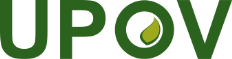 EInternational Union for the Protection of New Varieties of PlantsTechnical Working Party for VegetablesFifty-Seventh Session
Antalya, Türkiye, May 1 to 5, 2023TWV/57/6Original:  EnglishDate:  February 28, 2023Char. No.(*)Characteristic NameComment3(*)Leaf: length (including petiole)5(*)Leaf: intensity of green color6(*)Leaf: anthocyanin coloration of petiole7(*)Root: length8(*)Root: width9(*)Root: ratio length/width10(*)Root: shape in longitudinal section12(*)Root: shape of shoulder13(*)Root: tip (when fully developed)14(*)Root: external color15Excluding varieties with white external root color:  Root: intensity of external colorOption “not applicable” added16Root: anthocyanin coloration of skin of shoulder19(*)Root: diameter of core relative to total diameter20(*)Root: color of core22(*)Root: color of cortex27Varieties with blunt tip only: Root: time of development of rounded tipOption “not applicable” added28Root: time of coloration of tip in longitudinal section29Plant: tendency to bolting31(*)Plants: proportion of male sterile plants32(*)Plant: type of male sterilityTECHNICAL QUESTIONNAIRETECHNICAL QUESTIONNAIRETECHNICAL QUESTIONNAIREPage {x} of {y}Reference Number:Reference Number:Reference Number:Reference Number:5.	Characteristics of the variety to be indicated (the number in brackets refers to the corresponding characteristic in Test Guidelines;  please mark the note which best corresponds).5.	Characteristics of the variety to be indicated (the number in brackets refers to the corresponding characteristic in Test Guidelines;  please mark the note which best corresponds).5.	Characteristics of the variety to be indicated (the number in brackets refers to the corresponding characteristic in Test Guidelines;  please mark the note which best corresponds).5.	Characteristics of the variety to be indicated (the number in brackets refers to the corresponding characteristic in Test Guidelines;  please mark the note which best corresponds).5.	Characteristics of the variety to be indicated (the number in brackets refers to the corresponding characteristic in Test Guidelines;  please mark the note which best corresponds).5.	Characteristics of the variety to be indicated (the number in brackets refers to the corresponding characteristic in Test Guidelines;  please mark the note which best corresponds).5.	Characteristics of the variety to be indicated (the number in brackets refers to the corresponding characteristic in Test Guidelines;  please mark the note which best corresponds).5.	Characteristics of the variety to be indicated (the number in brackets refers to the corresponding characteristic in Test Guidelines;  please mark the note which best corresponds).CharacteristicsCharacteristicsCharacteristicsCharacteristicsExample VarietiesExample VarietiesNote5.1
(3)Leaf: length (including petiole)Leaf: length (including petiole)Leaf: length (including petiole)Leaf: length (including petiole)very shortvery shortvery shortvery shortMokum, MignonMokum, Mignon1[  ]very short to shortvery short to shortvery short to shortvery short to short2[  ]shortshortshortshortAmsterdam 2, Amsterdam 3Amsterdam 2, Amsterdam 33[  ]short to mediumshort to mediumshort to mediumshort to medium4[  ]mediummediummediummediumJuwarot, Nantaise améliorée 2Juwarot, Nantaise améliorée 25[  ]medium to longmedium to longmedium to longmedium to long6[  ]longlonglonglongChantenay, 
Chantenay à cœur rouge 2Chantenay, 
Chantenay à cœur rouge 27[  ]long to very longlong to very longlong to very longlong to very long8[  ]very longvery longvery longvery longDe Colmar à cœur rouge 2, RothildDe Colmar à cœur rouge 2, Rothild9[  ]5.2
(5)Leaf: intensity of green colorLeaf: intensity of green colorLeaf: intensity of green colorLeaf: intensity of green colorvery lightvery lightvery lightvery light1[  ]very light to lightvery light to lightvery light to lightvery light to light2[  ]lightlightlightlightAdelaide, LeonorAdelaide, Leonor3[  ]light to mediumlight to mediumlight to mediumlight to medium4[  ]mediummediummediummediumAmsterdam 2, Amsterdam 3Amsterdam 2, Amsterdam 35[  ]medium to darkmedium to darkmedium to darkmedium to dark6[  ]darkdarkdarkdarkRothildRothild7[  ]dark to very darkdark to very darkdark to very darkdark to very dark8[  ]very darkvery darkvery darkvery dark9[  ]5.3
(6)Leaf: anthocyanin coloration of petioleLeaf: anthocyanin coloration of petioleLeaf: anthocyanin coloration of petioleLeaf: anthocyanin coloration of petioleabsentabsentabsentabsent 2 21[  ]presentpresentpresentpresentTarencoTarenco9[  ]CharacteristicsCharacteristicsCharacteristicsCharacteristicsExample VarietiesExample VarietiesNote5.3 4
(7)Root: lengthRoot: lengthRoot: lengthRoot: lengthvery shortvery shortvery shortvery shortParijse Markt 2, Parijse Markt 3Parijse Markt 2, Parijse Markt 31[  ]very short to shortvery short to shortvery short to shortvery short to short2[  ]shortshortshortshortChantenayChantenay3[  ]short to mediumshort to mediumshort to mediumshort to medium4[  ]mediummediummediummediumNantaise améliorée 2, Nantaise améliorée 3 Nantaise améliorée 2, Nantaise améliorée 3 5[  ]medium to longmedium to longmedium to longmedium to long6[  ]longlonglonglongBerlikumer 2, Berlikumer 3Berlikumer 2, Berlikumer 37[  ]long to very longlong to very longlong to very longlong to very long8[  ]very longvery longvery longvery longLange Stompe WinterLange Stompe Winter9[  ]5.4 5
(8)Root: widthRoot: widthRoot: widthRoot: widthvery narrowvery narrowvery narrowvery narrow1[  ]very narrow to narrowvery narrow to narrowvery narrow to narrowvery narrow to narrow2[  ]narrownarrownarrownarrowAmsterdam 2, Amsterdam 3Amsterdam 2, Amsterdam 33[  ]narrow to mediumnarrow to mediumnarrow to mediumnarrow to medium4[  ]mediummediummediummediumNantaise améliorée 2, 
Nantaise améliorée 3Nantaise améliorée 2, 
Nantaise améliorée 35[  ]medium to broadmedium to broadmedium to broadmedium to broad6[  ]broadbroadbroadbroadDe Colmar à cœur rouge 2, Parijse Markt 2, Parijse Markt 3De Colmar à cœur rouge 2, Parijse Markt 2, Parijse Markt 37[  ]broad to very broadbroad to very broadbroad to very broadbroad to very broad8[  ]very broadvery broadvery broadvery broad9[  ]CharacteristicsCharacteristicsCharacteristicsCharacteristicsExample VarietiesExample VarietiesNote5.6
(9)Root: ratio length/ widthRoot: ratio length/ widthRoot: ratio length/ widthRoot: ratio length/ widthvery smallvery smallvery smallvery smallParijse Markt 2, 
Parijse Markt 3, Parmex Parijse Markt 2, 
Parijse Markt 3, Parmex 1[  ]very small to smallvery small to smallvery small to smallvery small to small2[  ]smallsmallsmallsmallCourte améliorée à forcer Courte améliorée à forcer 3[  ]small to mediumsmall to mediumsmall to mediumsmall to medium4[  ]mediummediummediummediumChantenayChantenay5[  ]medium to largemedium to largemedium to largemedium to large6[  ]largelargelargelargeNantaise améliorée 2, Nantaise améliorée 3Nantaise améliorée 2, Nantaise améliorée 37[  ]large to very largelarge to very largelarge to very largelarge to very large8[  ]very largevery largevery largevery large 2 29[  ]5.5 7
(10)Root: shape in longitudinal sectionRoot: shape in longitudinal sectionRoot: shape in longitudinal sectionRoot: shape in longitudinal sectioncircularcircularcircularcircularParijse Markt 2, Parijse Markt 3Parijse Markt 2, Parijse Markt 31[  ]obovateobovateobovateobovate2[  ]medium obtriangularmedium obtriangularmedium obtriangularmedium obtriangularChantenay, 
De Colmar à cœur rouge 2Chantenay, 
De Colmar à cœur rouge 23[  ]narrow obtriangularnarrow obtriangularnarrow obtriangularnarrow obtriangularImperator, 
De Colmar à cœur rouge 3Imperator, 
De Colmar à cœur rouge 34[  ]narrow obtriangular to narrow oblongnarrow obtriangular to narrow oblongnarrow obtriangular to narrow oblongnarrow obtriangular to narrow oblongMaestroMaestro5[  ]narrow oblongnarrow oblongnarrow oblongnarrow oblongAmsterdam 2, Berlikumer 2, Berlikumer 3, 
Nantaise améliorée 5, TouchonAmsterdam 2, Berlikumer 2, Berlikumer 3, 
Nantaise améliorée 5, Touchon6[  ]5.6 8
(12)Root: shape of shoulderRoot: shape of shoulderRoot: shape of shoulderRoot: shape of shoulderflatflatflatflatDe Colmar à cœur rouge 2De Colmar à cœur rouge 21[  ]flat to roundedflat to roundedflat to roundedflat to roundedParijse Markt 2Parijse Markt 22[  ]roundedroundedroundedrounded3[  ]rounded to conicalrounded to conicalrounded to conicalrounded to conical4[  ]conicalconicalconicalconicalTouchonTouchon5[  ]5.7 9
(13)Root: tip (when fully developed)Root: tip (when fully developed)Root: tip (when fully developed)Root: tip (when fully developed)bluntbluntbluntbluntBerlikumer 3Berlikumer 31[  ]slightly pointedslightly pointedslightly pointedslightly pointedMello YelloMello Yello2[  ]strongly pointedstrongly pointedstrongly pointedstrongly pointedAllred, OrbitAllred, Orbit3[  ]CharacteristicsCharacteristicsCharacteristicsCharacteristicsExample VarietiesExample VarietiesNote5.8 10
(14)Root: external colorRoot: external colorRoot: external colorRoot: external colorwhitewhitewhitewhiteWhite SatinWhite Satin1[  ]yellowyellowyellowyellowMello YelloMello Yello2[  ]orangeorangeorangeorangeBingo, Goliath, Karotan, Pinocchio, TancarBingo, Goliath, Karotan, Pinocchio, Tancar3[  ]pinkish redpinkish redpinkish redpinkish redNutri-redNutri-red4[  ]redredredredPulsorPulsor5[  ]purplepurplepurplepurplePurple HazePurple Haze6[  ]5.9 11
(15)Excluding varieties with white external root color:  Root: intensity of external colorExcluding varieties with white external root color:  Root: intensity of external colorExcluding varieties with white external root color:  Root: intensity of external colorExcluding varieties with white external root color:  Root: intensity of external colorvery lightvery lightvery lightvery light1[  ]very light to lightvery light to lightvery light to lightvery light to light2[  ]lightlightlightlightBingo, Mello Yello, TancarBingo, Mello Yello, Tancar3[  ]light to mediumlight to mediumlight to mediumlight to medium4[  ]mediummediummediummediumGoliath, Nutri-redGoliath, Nutri-red5[  ]medium to darkmedium to darkmedium to darkmedium to dark6[  ]darkdarkdarkdarkKarotan, Pinocchio,
Purple HazeKarotan, Pinocchio,
Purple Haze7[  ]dark to very darkdark to very darkdark to very darkdark to very dark8[  ]very darkvery darkvery darkvery dark9[  ]not applicablenot applicablenot applicablenot applicable[   ]5.12
(16)Root: anthocyanin coloration of skin of shoulderRoot: anthocyanin coloration of skin of shoulderRoot: anthocyanin coloration of skin of shoulderRoot: anthocyanin coloration of skin of shoulderabsentabsentabsentabsentTrevorTrevor1[  ]presentpresentpresentpresentTouchonTouchon9[  ]CharacteristicsCharacteristicsCharacteristicsCharacteristicsExample VarietiesExample VarietiesNote5.13
(19)Root: diameter of core relative to total diameterRoot: diameter of core relative to total diameterRoot: diameter of core relative to total diameterRoot: diameter of core relative to total diametervery smallvery smallvery smallvery small 2,  3, Tourino 2,  3, Tourino1[  ]very small to smallvery small to smallvery small to smallvery small to small2[  ]smallsmallsmallsmallNantaise améliorée 2, Nantaise améliorée 3Nantaise améliorée 2, Nantaise améliorée 33[  ]small to mediumsmall to mediumsmall to mediumsmall to medium4[  ]mediummediummediummediumBerlikumer 2, Berlikumer 3Berlikumer 2, Berlikumer 35[  ]medium to largemedium to largemedium to largemedium to large6[  ]largelargelargelargeDe Colmar à cœur rouge 2De Colmar à cœur rouge 27[  ]large to very largelarge to very largelarge to very largelarge to very large8[  ]very largevery largevery largevery largeGigantaGiganta9[  ]5.10 14
(20)Root: color of coreRoot: color of coreRoot: color of coreRoot: color of corewhitewhitewhitewhiteWhite SatinWhite Satin1[  ]yellowyellowyellowyellowJaune de Lobberich, 
Pariser MarktJaune de Lobberich, 
Pariser Markt2[  ]orangeorangeorangeorangeNantaise améliorée 2, 
Nantaise améliorée 3Nantaise améliorée 2, 
Nantaise améliorée 33[  ]pinkish redpinkish redpinkish redpinkish red4[  ]redredredredNutri-redNutri-red5[  ]purplepurplepurplepurpleAfghan purple, Black DeshiAfghan purple, Black Deshi6[  ]5.15
(22)Root: color of cortexRoot: color of cortexRoot: color of cortexRoot: color of cortexwhitewhitewhitewhiteWhite SatinWhite Satin1[  ]yellowyellowyellowyellowMellow YelloMellow Yello2[  ]orangeorangeorangeorangeAllred, CarloAllred, Carlo3[  ]pinkish redpinkish redpinkish redpinkish red4[  ]redredredredNutri-redNutri-red5[  ]purplepurplepurplepurpleAfghan purple, Black DeshiAfghan purple, Black Deshi6[  ]CharacteristicsCharacteristicsCharacteristicsCharacteristicsExample VarietiesExample VarietiesNote5.16
(27)Varieties with blunt tip only: Root: time of development of rounded tipVarieties with blunt tip only: Root: time of development of rounded tipVarieties with blunt tip only: Root: time of development of rounded tipVarieties with blunt tip only: Root: time of development of rounded tipvery earlyvery earlyvery earlyvery early1[  ]very early to earlyvery early to earlyvery early to earlyvery early to early2[  ]earlyearlyearlyearlyTouchonTouchon3[  ]early to mediumearly to mediumearly to mediumearly to medium4[  ]mediummediummediummediumNantaise améliorée 2, 
Nantaise améliorée 3, TianaNantaise améliorée 2, 
Nantaise améliorée 3, Tiana5[  ]medium to latemedium to latemedium to latemedium to late6[  ]latelatelatelateBureau, Nantaise améliorée 7, TancarBureau, Nantaise améliorée 7, Tancar7[  ]late to very latelate to very latelate to very latelate to very late8[  ]very latevery latevery latevery late9[  ]not applicablenot applicablenot applicablenot applicable[   ]5.17
(28)Root: time of coloration of tip in longitudinal sectionRoot: time of coloration of tip in longitudinal sectionRoot: time of coloration of tip in longitudinal sectionRoot: time of coloration of tip in longitudinal sectionvery earlyvery earlyvery earlyvery earlyParijse Markt 3Parijse Markt 31[  ]very early to earlyvery early to earlyvery early to earlyvery early to early2[  ]earlyearlyearlyearlyAmsterdam 2, Amsterdam 3Amsterdam 2, Amsterdam 33[  ]early to mediumearly to mediumearly to mediumearly to medium4[  ]mediummediummediummediumNantaise améliorée 2, Nantaise améliorée 3Nantaise améliorée 2, Nantaise améliorée 35[  ]medium to latemedium to latemedium to latemedium to late6[  ]latelatelatelateDe Colmar à cœur rouge 2, TouchonDe Colmar à cœur rouge 2, Touchon7[  ]late to very latelate to very latelate to very latelate to very late8[  ]very latevery latevery latevery lateGoliathGoliath9[  ]CharacteristicsCharacteristicsCharacteristicsCharacteristicsExample VarietiesExample VarietiesNote5.18
(29)Plant: tendency to boltingPlant: tendency to boltingPlant: tendency to boltingPlant: tendency to boltingvery weakvery weakvery weakvery weak1[  ]very weak to weakvery weak to weakvery weak to weakvery weak to weak2[  ]weakweakweakweakMolene, TancarMolene, Tancar3[  ]weak to mediumweak to mediumweak to mediumweak to medium4[  ]mediummediummediummediumNantaise améliorée 2, Nantaise améliorée 3Nantaise améliorée 2, Nantaise améliorée 35[  ]medium to strongmedium to strongmedium to strongmedium to strong6[  ]strongstrongstrongstrongMuscade, TouchonMuscade, Touchon7[  ]strong to very strongstrong to very strongstrong to very strongstrong to very strong8[  ]very strongvery strongvery strongvery strong9[  ]5.11 19
(31)Plants: proportion of male sterile plantsPlants: proportion of male sterile plantsPlants: proportion of male sterile plantsPlants: proportion of male sterile plantsabsent or very lowabsent or very lowabsent or very lowabsent or very lowNantaise améliorée 2, TouchonNantaise améliorée 2, Touchon1[  ]intermediateintermediateintermediateintermediate2[  ]highhighhighhighNanco, TinoNanco, Tino3[  ]5.12 20
(32)Plant: type of male sterilityPlant: type of male sterilityPlant: type of male sterilityPlant: type of male sterilitybrown antherbrown antherbrown antherbrown antherNancoNanco1[  ]petaloid antherpetaloid antherpetaloid antherpetaloid antherTinoTino2[  ]